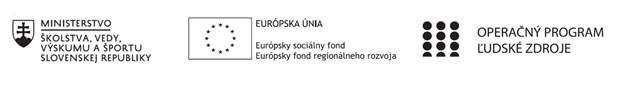 Správa o činnosti pedagogického klubu Príloha:Prezenčná listina zo stretnutia pedagogického klubuPokyny k vyplneniu Správy o činnosti pedagogického klubu:Prijímateľ vypracuje správu ku každému stretnutiu pedagogického klubu samostatne. Prílohou správy je prezenčná listina účastníkov stretnutia pedagogického klubu. V riadku Prioritná os – VzdelávanieV riadku špecifický cieľ – uvedie sa v zmysle zmluvy o poskytnutí nenávratného finančného príspevku (ďalej len "zmluva o NFP")V riadku Prijímateľ -  uvedie sa názov prijímateľa podľa zmluvy o poskytnutí nenávratného finančného príspevku V riadku Názov projektu -  uvedie sa úplný názov projektu podľa zmluvy NFP, nepoužíva sa skrátený názov projektu V riadku Kód projektu ITMS2014+ - uvedie sa kód projektu podľa zmluvy NFPV riadku Názov pedagogického klubu (ďalej aj „klub“) – uvedie sa  názov klubu V riadku Dátum stretnutia/zasadnutia klubu -  uvedie sa aktuálny dátum stretnutia daného klubu učiteľov, ktorý je totožný s dátumom na prezenčnej listineV riadku Miesto stretnutia  pedagogického klubu - uvedie sa miesto stretnutia daného klubu učiteľov, ktorý je totožný s miestom konania na prezenčnej listineV riadku Meno koordinátora pedagogického klubu – uvedie sa celé meno a priezvisko koordinátora klubuV riadku Odkaz na webové sídlo zverejnenej správy – uvedie sa odkaz / link na webovú stránku, kde je správa zverejnenáV riadku  Manažérske zhrnutie – uvedú sa kľúčové slová a stručné zhrnutie stretnutia klubuV riadku Hlavné body, témy stretnutia, zhrnutie priebehu stretnutia -  uvedú sa v bodoch hlavné témy, ktoré boli predmetom stretnutia. Zároveň sa stručne a výstižne popíše priebeh stretnutia klubuV riadku Závery o odporúčania –  uvedú sa závery a odporúčania k témam, ktoré boli predmetom stretnutia V riadku Vypracoval – uvedie sa celé meno a priezvisko osoby, ktorá správu o činnosti vypracovala  V riadku Dátum – uvedie sa dátum vypracovania správy o činnostiV riadku Podpis – osoba, ktorá správu o činnosti vypracovala sa vlastnoručne   podpíšeV riadku Schválil - uvedie sa celé meno a priezvisko osoby, ktorá správu schválila (koordinátor klubu/vedúci klubu učiteľov) V riadku Dátum – uvedie sa dátum schválenia správy o činnostiV riadku Podpis – osoba, ktorá správu o činnosti schválila sa vlastnoručne podpíše.Príloha správy o činnosti pedagogického klubu                                                                                             PREZENČNÁ LISTINAMiesto konania stretnutia:  S SOŠ ELBA, Smetanova 2, 080 05 Prešov Dátum konania stretnutia: 11. 01. 2022Trvanie stretnutia: od.14.45 hod	do  17.45 hod	Zoznam účastníkov/členov pedagogického klubu:Meno prizvaných odborníkov/iných účastníkov, ktorí nie sú členmi pedagogického klubu  a podpis/y:Prioritná osVzdelávanieŠpecifický cieľ1.2.1 Zvýšiť kvalitu odborného vzdelávania a prípravy reflektujúc potreby trhu prácePrijímateľSúkromná stredná odborná škola – ELBA, Smetanova 2, PrešovNázov projektuVzdelávanie 4.0 – prepojenie teórie s praxouKód projektu  ITMS2014+312011ADL9Názov pedagogického klubu Pedagogický klub čitateľskej gramotnosti a kritického myslenia – prierezové témy.Dátum stretnutia  pedagogického klubu11. 01. 2022Miesto stretnutia  pedagogického klubuSSOŠ ELBA, Smetanova 2, PrešovMeno koordinátora pedagogického klubuMgr. Romana Birošová, MBAOdkaz na webové sídlo zverejnenej správyhttps://ssoselba.edupage.org/a/pedagogicky klub-c-1Manažérske zhrnutie:Cieľom stretnutia nášho klubu bola tvorba inovatívnych didaktických materiálov z oblasti práce s informatívnymi textami. Spoločne sme tvorili ukážky a návrhy inovatívnych materiálov, na predmetnú tému sme diskutovali a na záver stretnutia sme tvorili pedagogické odporúčanie.Kľúčové slová: informatívne texty, didaktické materiály, zdieľanie OPS.Hlavné body, témy stretnutia, zhrnutie priebehu stretnutia: Hlavné body:Analýza odbornej literatúry.Diskusia.Tvorba materiálov.Záver.Témy: vzdelávanie 4.0, rozvoj čitateľskej gramotnosti.Program stretnutia:Spoločná analýza odbornej literatúry- expertné skupiny.Diskusný kruh,Tvorba materiálov – skupinová práca, aktívne učenie.Záver a tvorba pedagogického odporúčania.Závery a odporúčania:Čitateľská gramotnosť je schopnosť spracovávať informácie, ktoré sa v texte nachádzajú, pričom toto spracovávanie sa realizuje činnosťami, ktoré sú vykonávané prostredníctvom aplikovania konkrétnych schopností, a to: schopnosť vyberať informácie, schopnosť odlíšiť dôležité informácie od okrajových, vedľajších informácií, schopnosť vyhľadávať vzťahy medzi informáciami, schopnosť zhusťovať, zjednodušovať text, schopnosť vyvodzovať závery, schopnosť čítať medzi riadkami, schopnosť hodnotiť informácie,schopnosť kriticky nazerať na informácie. 
Na základe vyššie uvedených schopností je následne možné vymedziť päť druhov činností, procesov, ktoré umožňujú žiakovi pochopiť text. Ide o takzvané procesy čitateľskej gramotnosti. PISA vymedzuje tri rozsiahlejšie procesy, ktoré v skutočnosti zahŕňajú päť čiastkových procesov čitateľskej gramotnosti:  nájdenie a získanie informácie,
 integrácia a interpretácia (ide o spojenie dvoch rovín, a to utvárania širšieho porozumenia a rozvíjania interpretácie)
 uvažovanie a hodnotenie (uvažovanie a hodnotenie sa zameriava jednak na formu a jednak na obsah textu)V rámci stretnutia sme vytvorili a analyzovali inovatívne didaktické materiály, ktoré sú podkladom integrovanej tematickej výučby, pri ktorej žiak prostredníctvom dostatočne rozvinutej čitateľskej gramotnosti rieši úlohy z rôznych vzdelávacích oblastí, napríklad.:Tajnička – deliteľnosť prirodzených čísel, aplikácia analýzy a syntézy pri rozvoji matematickej gramotnosti: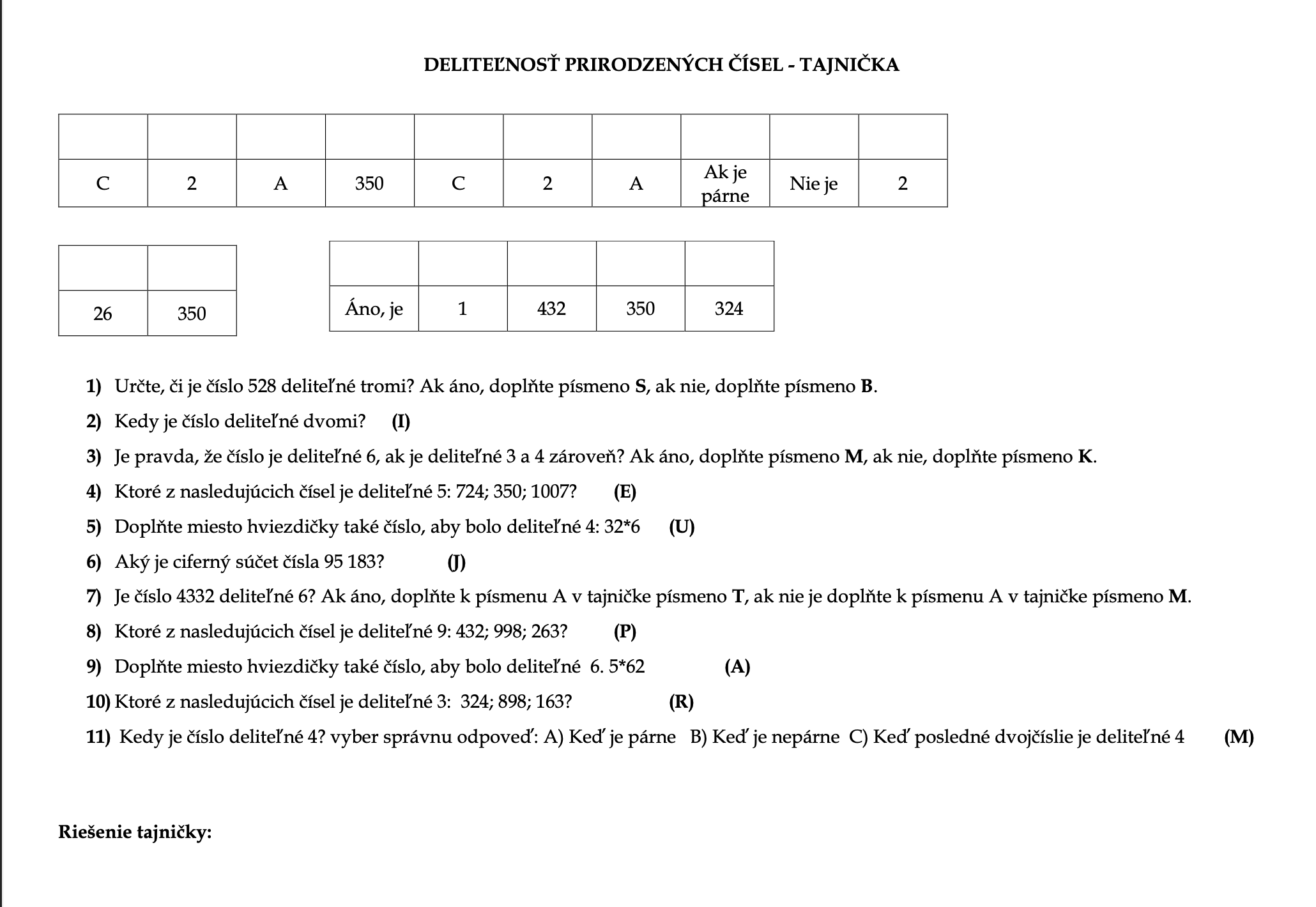 Tiež sme ana,yzovali slovné úlohy na objem a povrch telies, ktoré rozvíjajú čítanie s porozumením a kritické myslenie a zároveň pomáhajú pri rozvoji predmetných matematických vedomostí: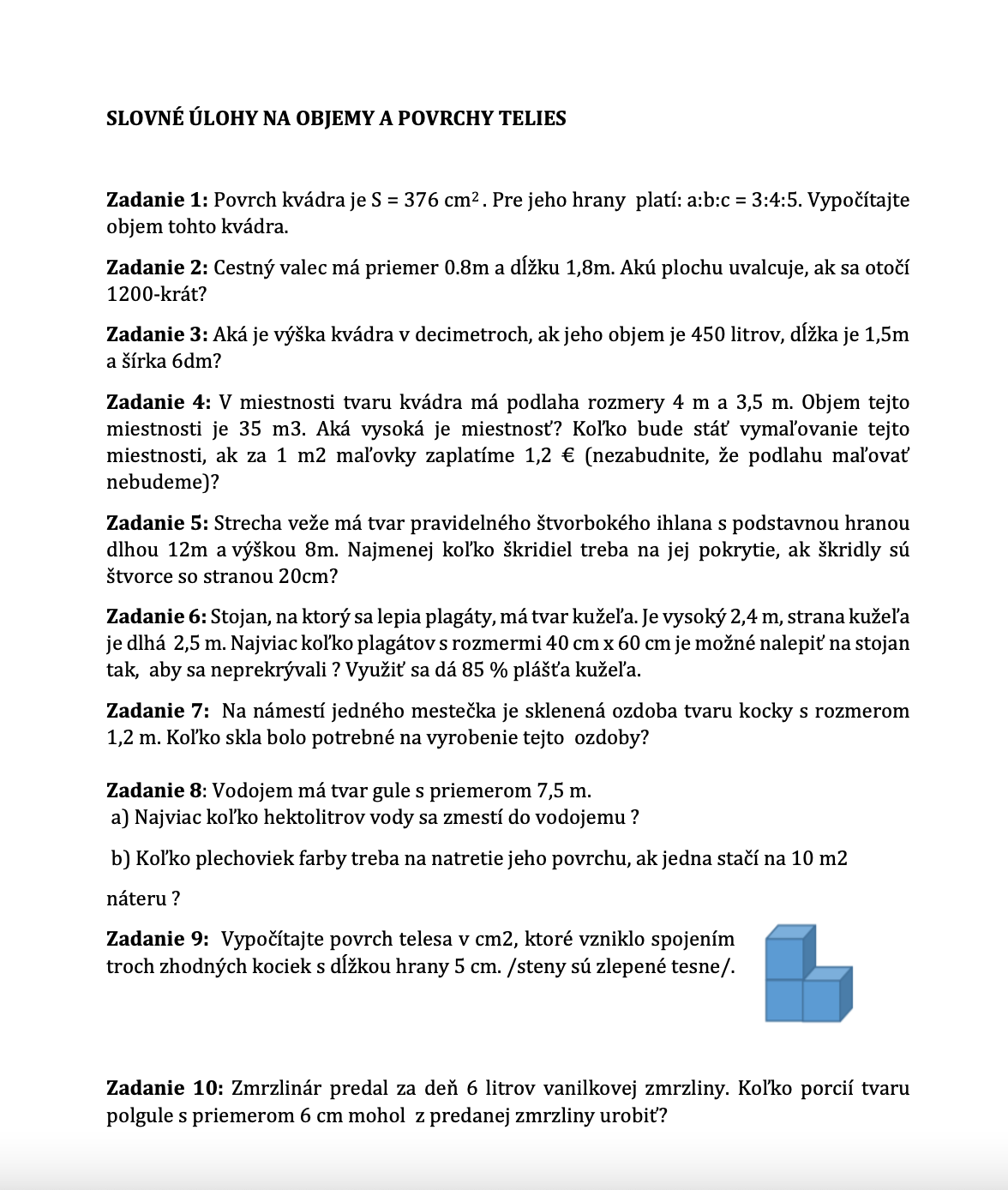 Odporúčame pokračovať v analýze informačných / odborných textov, ktoré budú prostriedkom ITV.Vypracoval (meno, priezvisko)Mgr. Romana Birošová, MBADátum11. 01. 2022PodpisSchválil (meno, priezvisko)Ing. Emil BlichaDátum11. 01. 2022PodpisPrioritná os:VzdelávanieŠpecifický cieľ:1.2.1 Zvýšiť kvalitu odborného vzdelávania a prípravy reflektujúc potreby trhu prácePrijímateľ:Súkromná stredná odborná škola – ELBA, Smetanova 2, PrešovNázov projektu:Vzdelávanie 4.0 – prepojenie teórie s praxouKód ITMS projektu:312011ADL9Názov pedagogického klubu:Pedagogický klub čitateľskej gramotnosti a kritického myslenia – prierezové témy.č.Meno a priezviskoPodpisInštitúciač.Meno a priezviskoPodpisInštitúcia